ALLEGATO 2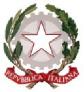 Senato della Repubblica -Ministero dell’Istruzione,dell’Università e della RicercaProgetto e ConcorsoUn giorno in Senato - Incontri di studio e formazioneAnno scolastico 2016-2017Oggetto e finalità1.1. Il Senato della Repubblica, al fine di un progressivo avvicinamento del mondo della scuola alle Istituzioni parlamentari, attiva anche per l'anno scolastico 2016-2017 incontri periodici di studio e di formazione, denominati "Un giorno in Senato", con le classi del secondo, terzo e quarto anno delle scuole secondarie di secondo grado.Gli studenti entrano direttamente in contatto con il lavoro dell'Assemblea parlamentare di Palazzo Madama, mettendo a confronto, tra l’altro, le conoscenze acquisite nell'ambito dell'attività didattica con il concreto funzionamento delle predette Istituzioni. Le classi che intendono partecipare all’iniziativa devono infatti aver già affrontato studi sul sistema costituzionale italiano.Le giornate di studio sono connotate da una specifica attività di informazione e formazione al fine di valorizzare e integrare il lavoro scolastico svolto con gli strumenti offerti dal Senato, in modo da favorire lo sviluppo di future attività di ricerca individuali e collettive.Il percorso formativo parte dall'elaborazione di un disegno di legge e, attraverso la discussione on line, culmina nella simulazione di una vera e propria seduta parlamentare in una sede del Senato.1.2. Ai fini della partecipazione, le classi sono chiamate ad individuare un argomento oggetto del disegno di legge al quale deve essere allegata una relazione descrittiva e la suddivisione in articoli con rubrica, come indicato al successivo numero 2.1. Il disegno di legge sarà elaborato dopo il superamento della selezione di cui al numero 2.4.Tempi e modalità di partecipazione2.1.	La domanda di partecipazione deve essere compilata esclusivamente on line sulla pagina del sito www.senatoperiragazzi.it dedicata al Progetto e Concorso "Un giorno in Senato - Incontri di studio e formazione" entro sabato 28 gennaio 2017.Oltre ai dati identificativi dell’Istituto e della classe partecipante, devono essere riportati l'argomento oggetto del disegno di legge e una relazione illustrativa (max 600 parole) oltre alla suddivisione del progetto in articoli con relativa rubrica. Il disegno di legge sarà poi elaborato, nel corso del processo formativo, con l'ausilio delle strutture dell'Amministrazione del Senato secondo il percorso temporale di cui alle successive sezioni del bando.La domanda di partecipazione sarà attiva solo quando l'Istituto avrà certificato il suo indirizzo di posta elettronica tramite un link inviato all'indirizzo e-mail indicato all'atto della compilazione del modulo. A tal fine, gli Istituti statali devono indicare obbligatoriamente l'indirizzo di posta elettronica recante il seguente dominio "@istruzione.it", mentre gli Istituti paritari potranno inserire il proprio indirizzo di posta elettronica senza limitazioni di dominio.2.2. Entro sabato 18 febbraio 2017, una Commissione costituita presso il Senato della Repubblica e composta da funzionari del Senato e del Ministero dell'istruzione, dell'università e della ricerca, che potrà avvalersi anche della valutazione degli Uffici scolastici regionali, effettua la selezione di 10 progetti formativi, tra quelli presentati, sulla base dei seguenti criteri:2.2.1. approccio didattico seguito;2.2.2. padronanza del linguaggio tecnico-giuridico;2.2.3. coerenza della suddivisione del progetto in articoli con la relazione introduttiva al disegno di legge.Nella selezione si terrà altresì in considerazione un sostanziale equilibrio tra le aree geografiche del Nord, del Centro e del Sud dell’Italia con le Isole maggiori. La Commissione si riserva altresì di aumentare il numero delle classi selezionate.2.3. Le classi selezionate procederanno ad elaborare l'articolato del disegno di legge con l'ausilio degli strumenti offerti dal Senato nella sezione "Esempio di disegno di legge” presente sul sito www.senatoperiragazzi.it, nonché attraverso il dialogo interattivo con gli Uffici del Senato.2.4. Entro sabato 8 aprile 2017 le classi selezionate invieranno il disegno di legge definitivo redatto in articoli all'indirizzo FormazioneInSenato@senato.it.Tutti i disegni di legge saranno quindi pubblicati on line sul laboratorio didattico Senato Ragazzi LAB presente nel sito www.senatoperiragazzi.it.Le classi avranno tempo fino a sabato 27 maggio 2017 per lo svolgimento dell'attività parlamentare on line sul proprio disegno di legge e su quelli di altre scuole.
            Ai fini della partecipazione degli alunni di minore età alle attività on line per le quali è richiesta l'iscrizione, occorrerà acquisire il consenso dei genitori al trattamento dei dati personali secondo le procedure indicate nel sito.2.5. A conclusione della discussione telematica, la Commissione mista Senato-Ministero dell'istruzione, dell'università e della ricerca procederà alla selezione finale di 5 progetti. Ai fini della valutazione, saranno presi in considerazione i seguenti criteri di giudizio:conoscenza e approfondimento del tema prescelto;padronanza del linguaggio tecnico-giuridico;efficacia comunicativa;utilizzo degli strumenti interattivi.2.6. Entro il mese di giugno 2017, gli Uffici del Senato della Repubblica danno apposita comunicazione alle 5 classi selezionate.               2.7. Le classi selezionate parteciperanno alle giornate di studio e formazione in Senato, indicativamente, tra i mesi di settembre 2017 e febbraio 2018. Gli incontri si articoleranno secondo il programma che verrà di volta in volta comunicato a cura dell'Ufficio comunicazione istituzionale.Nel corso delle giornate di formazione in Senato, il disegno di legge verrà poi discusso dagli studenti con la simulazione di una seduta parlamentare che terrà conto del lavoro svolto sul laboratorio didattico Senato Ragazzi LAB.2.8. La Commissione si riserva la possibilità di proporre la visita di una delegazione del Senato presso le sedi di alcune scuole, anche non vincitrici, per promuovere in loco giornate di formazione con gli studenti nelle quali sarà consentito di simulare lo svolgimento di una seduta e di discutere il disegno di legge presentato.